Филиал МАОУ «Холмогорская средняя школа имени М.В.Ломоносова» -Детский сад №1 «Журавушка».Путешествие в Звукоград с котом Музикомдля детей старшей группы.Лучшая методическая разработка НОД/сценария праздникаСорванова Галина Альбертовна музыкальный руководитель первой квалификационной категориис. Холмогры Цель: Развитие речи детей старшего возраста на музыкальных занятиях.Задачи: Образовательные задачи:1.Знакомить с особенностью музыкальной речи (фразировкой), ритмического построения фраз, слышать начало и конец музыкальной фразы.2.Способствовать формированию умения придумывать слова и  воспроизводить ритмослоги.3.Упражнять детей в различении ритмических рисунков, соотносить звуки по высоте.Развивающие задачи:1.Развивать слуховое внимание, творческие способности детей.2.Развивать у детей ритмическое, темповое и звуковысотное восприятие, формировать силу  выдоха.3. Развивать координацию, переключаемость движений.Воспитательная задача:1.Воспитывать самостоятельность, активность, навыки сотрудничества.Методы и приёмы:Словесные: вопросы, задания, словесное объяснение.Наглядные: видеофрагменты, музыкально – дидактические игры.Практические: музыкальные игры, творческие задания.Сюрпризный момент ростовая кукла кот «Музик».Тип НОД: интегрированная.Вид НОД: занятие – путешествие.Приоритетная образовательная область: художественно – эстетическое развитие.Интеграция с другими областями: познавательное развитие, речевое развитие, физическое развитие.Предварительная работа: знакомство с длинными и короткими длительностями (звуками), тембрами музыкальных инструментов.Планируемый результат:  ребёнок самостоятельно отвечает полным распространённым предложением, получает азы нотной грамоты, проявляет интерес и желание участвовать в игровой деятельности.ХОД ЗАНЯТИЯМуз. руководитель: Эй, ребята, проходите,Друг на друга посмотрите,Поздоровайтесь ладошками, Улыбнитесь всем немножко. Мы сегодня с вами будем путешествовать по городу Звукоград вместе с котом Музиком.(звучит фонограмма вход Кота Музика) – воспитатель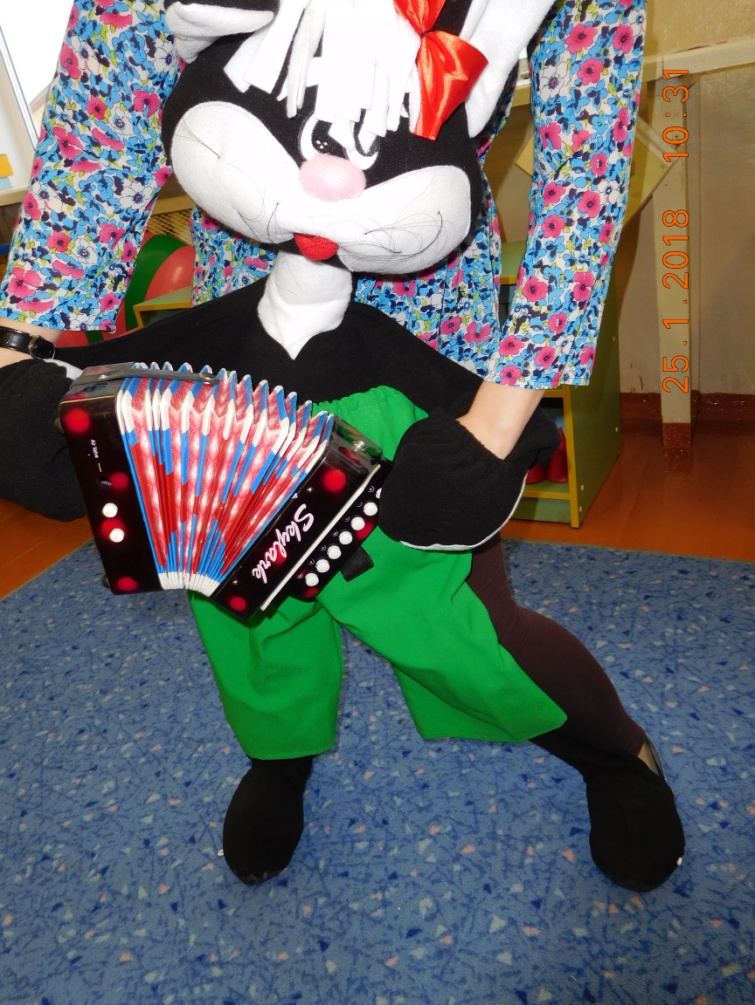 Ростовая кукла – Музик: Я раньше был Мурзиком  - котиком,С пушистым и круглым животиком.Но вот я рычать пересталИ буковку «Р» потерял.Музиком стал.- Мне нравятся ваши занятия, Здесь каждый мне будет приятелем.Меня пригласили в детсад,Я встрече с ребятами рад.Наша площадь называется «Приветствие – знакомство»Песня «Приветствие – знакомство»Если добрый день с утра (хлоп-хлоп-хлоп, топ-топ-топ) - длинные, четвертные.Поиграть пришла пора (хлоп-хлоп-хлоп, топ-топ-топ), - короткие восьмыеЗдравствуй, здравствуй, милый друг (хлоп-хлоп-хлоп, топ-топ-топ), - 4 коротких (восьмых) и одна длинная (четвертная).Как тебя зовут?Дети пропевают свои варианты ответов (Соня, Милана…), прохлопывая  импровизационный ритм.Муз. руководитель: Следующая наша улица «Грамотеев».Говорим всегда красиво,Смело и неторопливо!Ясно, четко говорим,Потому, что не спешим!Песня «Слово на ладошках» сл. Н. Пикулёвой, музыка Е. ПопляновойЯ найду слова везде: и на небе и в воде,На полу, на потолке, на носу и на руке.Вы не слышали такого? Вы не слышали такого?Не беда, играем в СЛОВО! Не беда, играем в СЛОВО!Варианты игры:1.Педагог пропевает слова, а дети их прохлопывают, пропевают  ритмослоги.2.Каждый ребёнок произносит своё слово, оно прохлопывается и проговаривается остальными детьми.3.Каждый ребёнок называет своё слово и прохлопывает ритм.4.Если песенка исполняется перед гостями, можно предложить прохлопать  вместе в ритм слов.Кукла – Музик: Отгадайте загадкуОдна другой касается — хлопок получается (ладошки). Наши руки – простейший музыкальный инструмент.Использование методики ИКТ «Говорящая ручка «Знаток».Муз. руководитель: Дети, посмотрите, в нашем Звукограде есть волшебный микрофон, куда же он нас приведёт… Постотрим, где «помогалочка»  такого же размера, как ножка микрофона? Игра по принципу «Горячо – холодно». (Дети осматривают территорию зала, внимательные находят на магнитной доске, прикрепленный зелёный «стикер»  (кружок зелёного цвета). - Кто хочет быть ведущим с микрофономРебёнок:  Я. (подходит к стикеру на магнитной доске и основанием микрофона «Знаток» касается стикера). 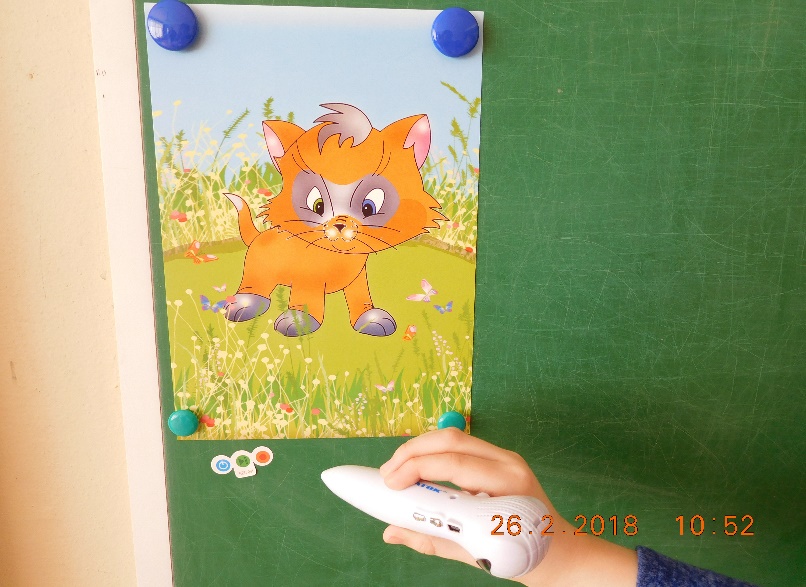 Включается запись:В жизни правильно сказатьОчень просто братцыНадо просто не робеть,Просто постараться!Муз. руководитель: Переулок Музыкально – инструментальный.«Тук-тук»-Тук-тук-тук. (три удара кулаками друг о друга)Да-да-да.    (три хлопка в ладоши)-Можно к вам? (три удара кулаками друг о друга)-Рад всегда!    (три хлопка в ладоши)Музыкально дидактическая игра «Рыбак» (на различение длинных – коротких длительностей, ударных, безударных звуков).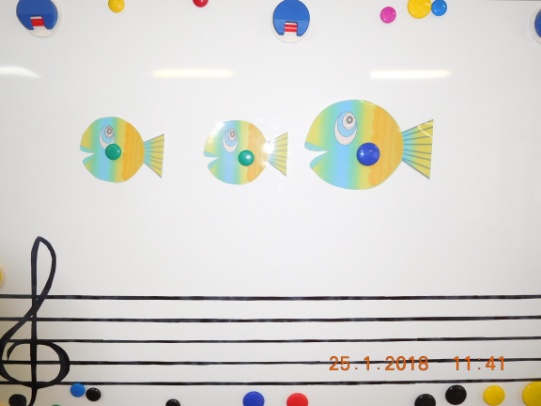 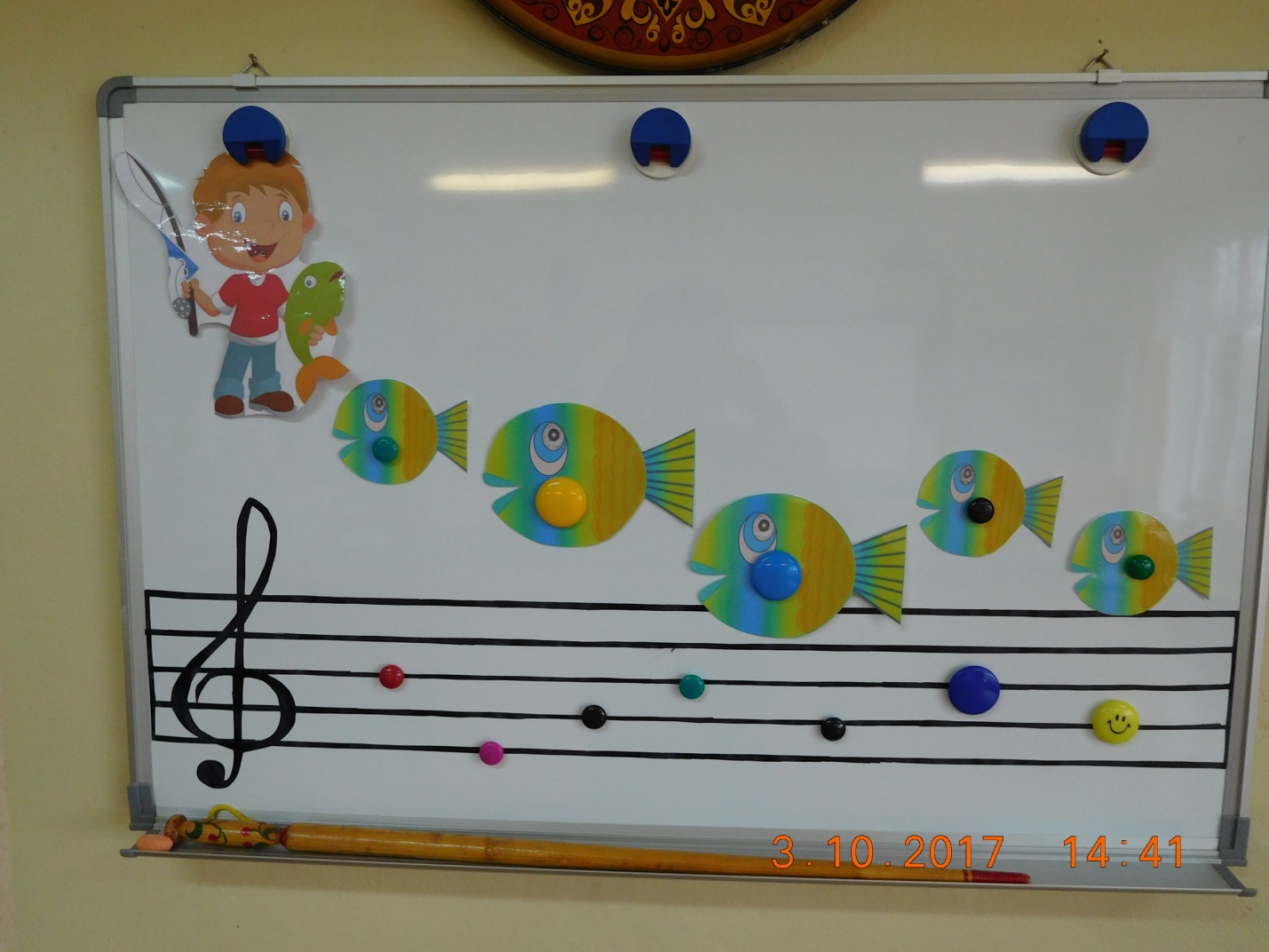                                                                                  Прохлопать и пропеть                                                                                 «Па – ро - ВОЗ»                                                                                 (безударный- короткий-восьмая)                                                                                (ударный-длинный-четверть)Логоритмическая попевка «Че, чу, чи, ча» (аудиозапись)Дети пропевают.Че, че, че, че – грязь у мишки на плече.Чу,чу, чу, чу – искупать его хочу.Чи, чи, чи,ю чи – тише, мишка, не ворчи.Ча, ча, ча, ча – ведь вода не горяча.Игра «Воздушный шарик»(Пальцы обеих рук собраны в одну щепотку, постепенно раздвигать их, не отрывая друг от друга, на одном дыхании.  Кто дольше будет надувать воздушный шар, у того и больше он по объёму).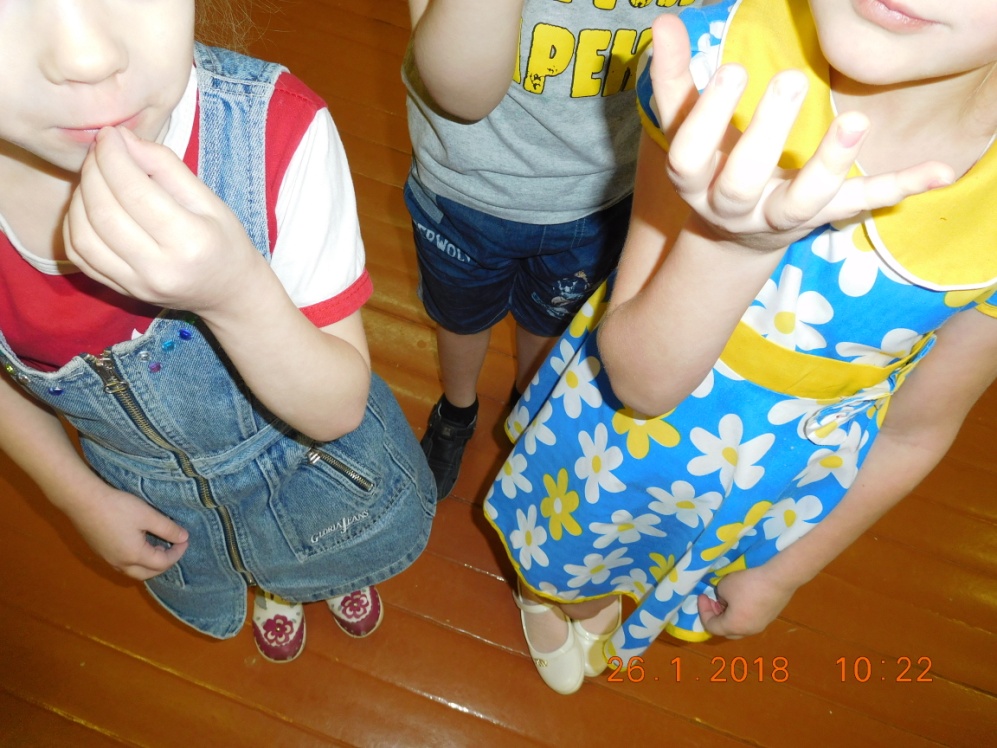 Муз. руководитель: Скороговорки и пословицы украшают нашу речь, делая её ярче и самобытнее. «Без углов дом не строится, без пословицы речь не молвится». Какой  материал, из разученного нами, вы хотите исполнить?Ребёнок:  (Делая самостоятельный выбор, например) чистоговорка «Мама мыла Милу».Музыкальная чистоговорка «Мама мыла Милу» (в тональности До мажор)Маму мыла Милу с мылом,Мила мыло не любила.Маму мыла Милу с мылом,Миле в глаз попало мыло.(Наиболее часто повторяющиеся сонорные гласные «м» и «л» пропеваются как можно дольше).Или другой вариант по выбору дошкольника:Пропевание скороговорки «Не по шоссе»Не по шоссе, а около катилось «О»   и охало.Муз. руководитель: А сейчас в нашем путешествии музыкально – вокальная пауза.Вокальное упражнение «Дино» с использованием ИКТ (видеоприложение). Дети «рисуют» голосом контур динозавра «Дино», (приём «глиссандо»).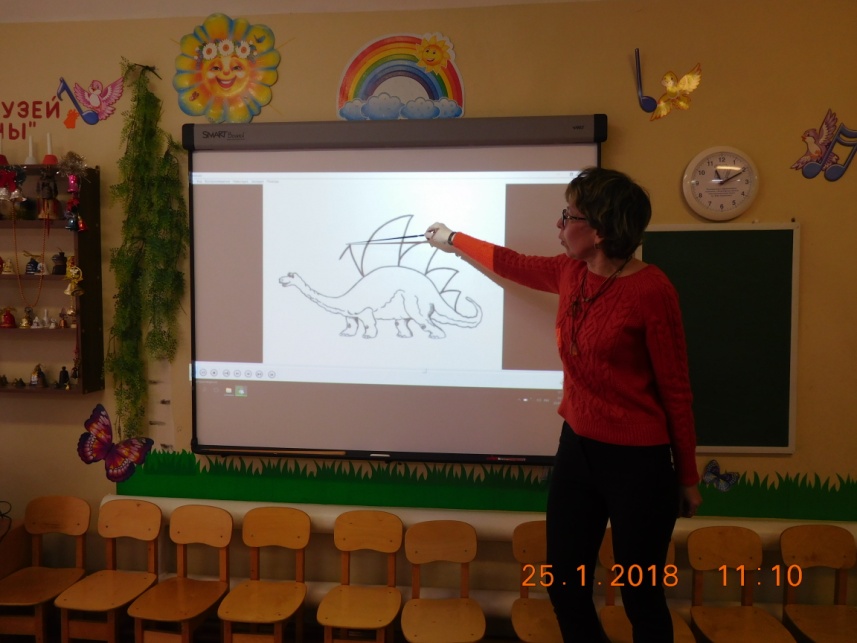 Песня – диалог «Воробей» (фонограмма в  аудиозаписи)Вокалист: Воробей, простачок,             Дети: Воробей, простачок,  Вокалист: Серая манишка.                    Дети: Серая манишка.Вокалист: Собирал червячков,              Дети: Собирал червячков,Вокалист: Деловой мальчишка.            Дети: Деловой мальчишка.Вокалист: Чик – чирик,                          Дети: Чик – чирик,                         Вокалист: Я к удаче привык.                 Дети: Я к удаче привык.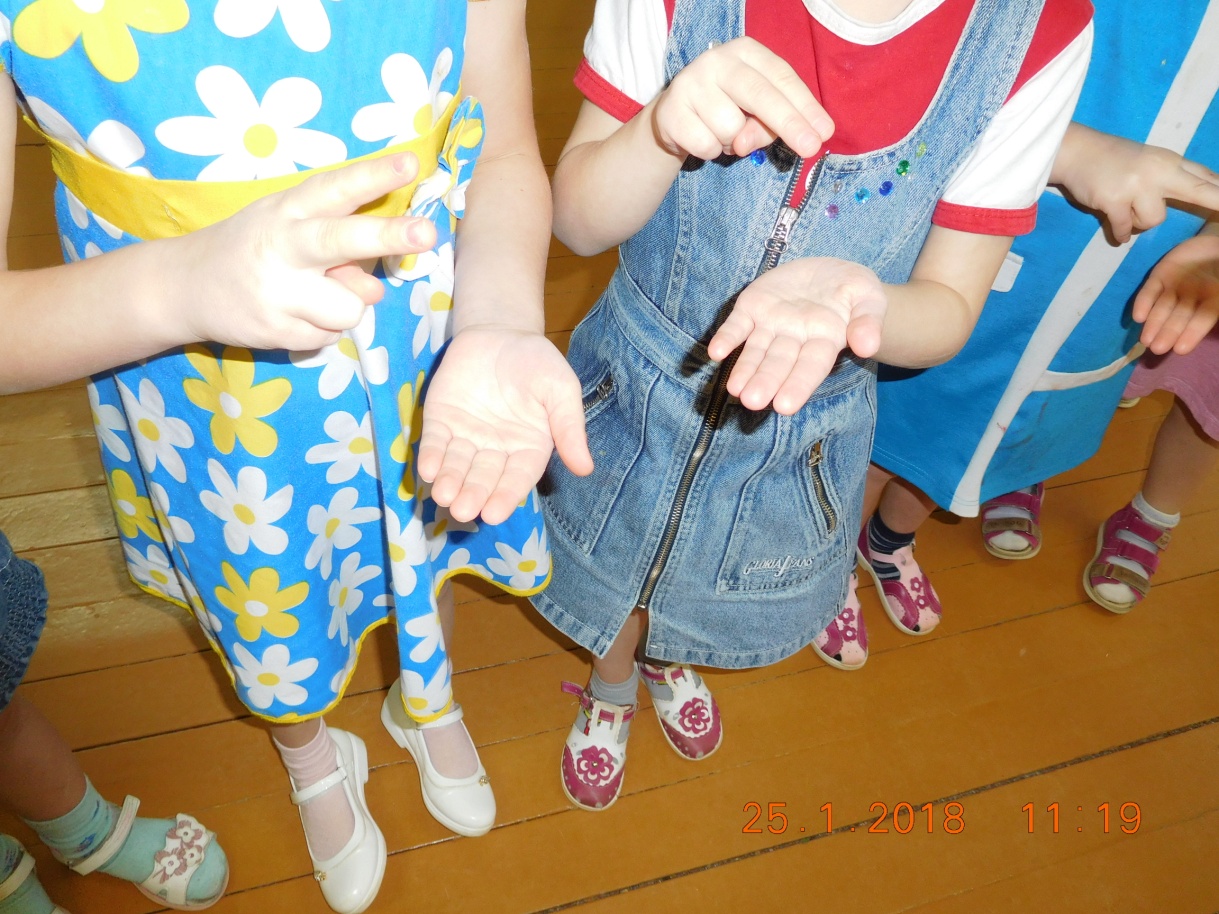 Кот Музик: Нет, мы не зря в путь отправились дальний,Мы побывали в стране музыкальной.Муз. руководитель: Мы пели, играли, пока не усталиНам ноты друзьями хорошими стали.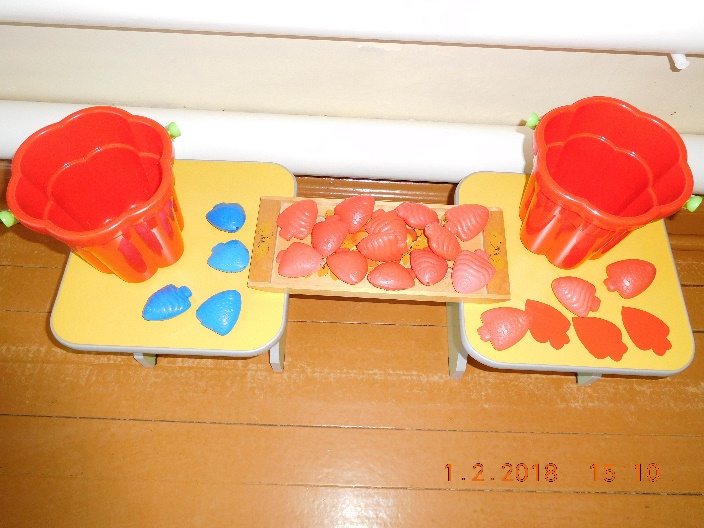 (Рефлексия)Кот Музик: Расскажите, что вы узнали нового. И пусть тот, кому понравилось путешествовать со мной по Звукограду    – выбирет рыбку красного цвета. Если   путешествие не удалось и вам было неинтересно положите в ведро рыбку синего цвета (дети кладут  рыбку - впечатление в ведро). Уходят.Литература:1.Музыкальные занятия и развлечения в дошкольном учреждении. Методическое пособие для воспитателя и музыкального руководителя дошкольного образовательного учреждения. Допущено Министерством образования Российской Федерации. Москва «Просвещение» 2004.2.Мы играем, рисуем и поём. Интегрированные  занятия для детей 5-7 лет. Москва 2010.3.Музыка  - нестандартные занятия. Старшая группа. Издательско – торговый дом «Корифей». Составитель Н.Б.Улашенко. Волгоград 2008.